IČ:	00002542	Fakturační adresa:Nejsme plátci DPH !!!	Puncovní úřadBankovní spojení:	ČNB	Kozí 4Číslo účtu:	XXXXXXXXXX	110 00 Praha 1Česká republikaE-mail:	Tel.:+XXXXXXXXXXXX/Fax:+XXXXXXXXXXXXXIČ:	00002542	Fakturační adresa:Nejsme plátci DPH !!!	Puncovní úřadBankovní spojení:	ČNB	Kozí 4Číslo účtu:	XXXXXXXXXX	110 00 Praha 1Česká republikaE-mail:	Tel.:+XXXXXXXXXXXX/Fax:+XXXXXXXXXXXXX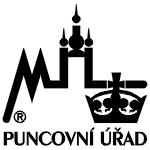 OBJEDNÁVKAAdresa dodavatele:	Elektrické pece SvobodaVáclav SvobodaV zahradách 170251 01 Říčany u Prahy Česká republikaIČ: 13256441Adresa dodavatele:	Elektrické pece SvobodaVáclav SvobodaV zahradách 170251 01 Říčany u Prahy Česká republikaIČ: 13256441Číslo objednávky:	166/23Adresa dodavatele:	Elektrické pece SvobodaVáclav SvobodaV zahradách 170251 01 Říčany u Prahy Česká republikaIČ: 13256441Adresa dodavatele:	Elektrické pece SvobodaVáclav SvobodaV zahradách 170251 01 Říčany u Prahy Česká republikaIČ: 13256441Datum vystavení:	01.11.2023Datum potvrzení: Termín dodání: Způsob dopravy:Místo odběratele:	Puncovní úřadZahradní 1701 22 OstravaKontaktní osoba:	Bc. Petr KavalírTelefon:	XXXXXXXXMísto odběratele:	Puncovní úřadZahradní 1701 22 OstravaKontaktní osoba:	Bc. Petr KavalírTelefon:	XXXXXXXXObjednáváme elektrickou kupelační pec 003 LP s regulátorem Ht Ceramic- C42 dle cenové nabídky. Celková cena 79 663,- Kč S DPH.Dne:   01.11.2023Vystavil:	Markéta ŠvancarováTelefon:    XXXXXXXXXMobil:Fax:E-mail:   xxxxxxxxxxxxxxxxxxxxxxxxxObjednáváme elektrickou kupelační pec 003 LP s regulátorem Ht Ceramic- C42 dle cenové nabídky. Celková cena 79 663,- Kč S DPH.Dne:   01.11.2023Vystavil:	Markéta ŠvancarováTelefon:    XXXXXXXXXMobil:Fax:E-mail:   xxxxxxxxxxxxxxxxxxxxxxxxxObjednáváme elektrickou kupelační pec 003 LP s regulátorem Ht Ceramic- C42 dle cenové nabídky. Celková cena 79 663,- Kč S DPH.Dne:   01.11.2023Vystavil:	Markéta ŠvancarováTelefon:    XXXXXXXXXMobil:Fax:E-mail:   xxxxxxxxxxxxxxxxxxxxxxxxxPuncovní úřad není plátcem DPH.Puncovní úřad byl zřízen jako státní rozpočtová organizace zákonem č. 19/1993 Sb.Puncovní úřad není plátcem DPH.Puncovní úřad byl zřízen jako státní rozpočtová organizace zákonem č. 19/1993 Sb.Puncovní úřad není plátcem DPH.Puncovní úřad byl zřízen jako státní rozpočtová organizace zákonem č. 19/1993 Sb.